For VUH and VCH except NICU and NBNThe RASS SCORE charting field is now listed as MENTAL STATUS/RASS SCORE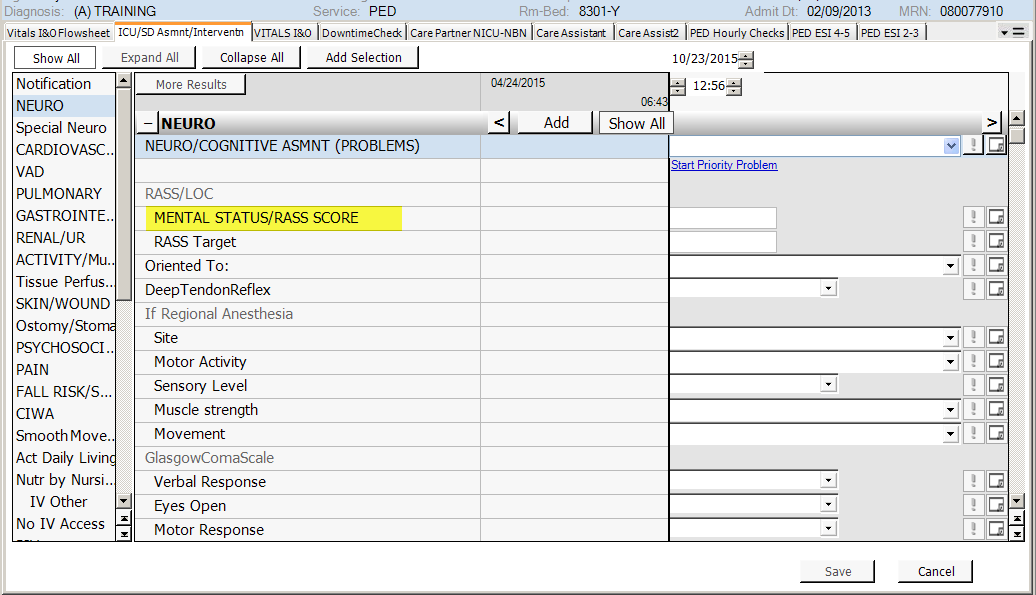 